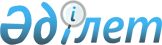 О временном порядке перечисления сумм ввозных таможенных, специальных, антидемпинговых и компенсационных пошлинРешение Высшего Евразийского экономического совета от 18 мая 2022 года № 1.
      Высший Евразийский экономический совет решил:
      1. Правительствам государств – членов Евразийского экономического союза (далее – государства-члены) и национальным (центральным) банкам государств-членов совместно с Евразийской экономической комиссией оперативно подготовить проект Протокола о внесении изменений в Договор о Евразийском экономическом союзе от 29 мая 2014 года в части, касающейся Протокола о порядке зачисления и распределения сумм ввозных таможенных пошлин (иных пошлин, налогов и сборов, имеющих эквивалентное действие), их перечисления в доход бюджетов государств-членов (приложение № 5 к Договору о Евразийском экономическом союзе от 29 мая 2014 года), предусмотрев в нем положения, указанные в пункте 2 настоящего Решения, и применение этих положений в отношении правоотношений, возникших с 1 января 2022 г., и представить его для рассмотрения на очередном заседании Высшего Евразийского экономического совета.
      2. Государствам-членам временно, по взаимному согласованию, до вступления в силу Протокола о внесении изменений в Договор о Евразийском экономическом союзе от 29 мая 2014 года, указанного в пункте 1 настоящего Решения, исходить из возможности осуществлять исполнение возникших с 1 января 2022 г. встречных обязательств по перечислению денежных средств в счет сумм ввозных таможенных, специальных, антидемпинговых и компенсационных пошлин также и в российских рублях (по официальным курсам национальных валют, установленным национальными (центральными) банками государств-членов на рабочий день, следующий за датой перечисления денежных средств в национальной валюте). 
      При этом исходить из того, что пени за неисполнение либо ненадлежащее исполнение указанных обязательств национальными (центральными) банками государств-членов не начисляются с 1 января по 30 июня 2022 г.
      3. Настоящее Решение вступает в силу с даты его официального опубликования. 
					© 2012. РГП на ПХВ «Институт законодательства и правовой информации Республики Казахстан» Министерства юстиции Республики Казахстан
				
      Члены Высшего Евразийского экономического совета:
